DANGEROUS GOODS PANEL (DGP)WORKING GROUP MEETING (DGP-WG/15)Montreal, 27 April to 1 May 2015TEMPLATE(Presented by ...)INTRODUCTION...…………ACTION BY THE DGP-WGThe DGP-WG is invited to:…….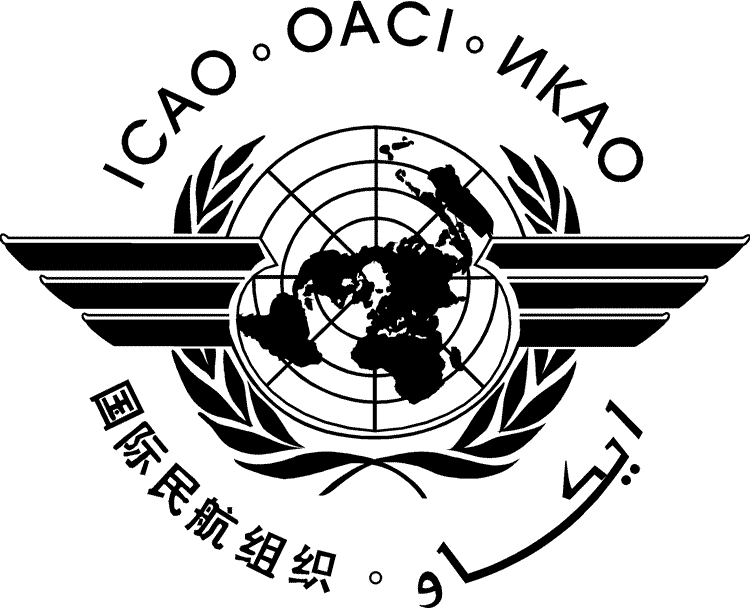 Agenda Item1:Development of proposals, if necessary, for amendments to Annex 18 — The Safe Transport of Dangerous Goods by AirAgenda Item2:Development of recommendations for amendments to the Technical Instructions for the Safe Transport of Dangerous Goods by Air (Doc 9284) for incorporation in the 2017-2018 Edition2.1:Part 1 — General2.2:Part 2 — Classification2.3:Part 3 — Dangerous Goods List, Special Provisions and Limited and Excepted Quantities2.4:Part 4 — Packing Instructions2.5:Part 5 — Shipper’s Responsibilities2.6:Part 6 — Packaging Nomenclature, Marking, Requirements and Tests2.7:Part 7 — Operator’s Responsibilities2.8:Part 8 — Provisions Concerning Passengers and CrewAgenda Item3:Development of recommendations for amendments to the Supplement to the Technical Instructions for the Safe Transport of Dangerous Goods by Air (Doc 9284SU) for incorporation in the 2017-2018 EditionAgenda Item4:Development of recommendations for amendments to the Emergency Response Guidance for Aircraft Incidents involving Dangerous Goods (Doc 9481) for incorporation in the 2017-2018 EditionAgenda Item5:Development of mitigating measures to address risks associated with the transport of lithium batteries including measures that address recommendations from the Second International Multidisciplinary Lithium Battery Transport Coordination Meeting5.1“Bulk” shipments of excepted lithium batteries and cells5.2Performance-based provisions5.3Limitation on state of charge5.4:Simplified provisions5.5:Guidance material to assist States with oversight and awareness programmes5.6Miscellaneous lithium battery issuesAgenda Item  6:Resolution, where possible, of the non-recurrent work items identified by Air Navigation Commission or the Dangerous Goods Panel:6.1:Development of a global framework for the sharing of dangerous goods incident and accident information6.2:Development of guidance material on countering the potential use of dangerous goods in an act of unlawful interference6.3:Development of competency-based training provisions for dangerous goods6.4Consideration of transitional measures for amendments to the Technical InstructionsAgenda Item 7:Other businessSUMMARYAction by the DGP-WG: The DGP is invited to consider…….